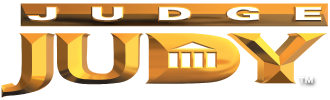 Name: ___________________Judge Judy Notes SheetTrial Details (FOR CIVIL COURT)Main Events of the Case Judge Judy either starts by summarizing the main points of the case. Write these down below. ----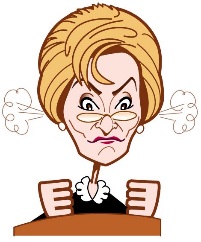 The plaintiff’s story:----The defendant’s story: ----What evidence is submitted to Judge Judy for this case? For the plaintiff? For the defendant?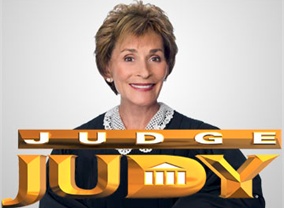 Which side of the case do you favour? The plaintiff’s? The defendant’s? Why? Use the other side of the page for more room.Court Watching Sheet						NAME:Trial Details (CRIMINAL COURT)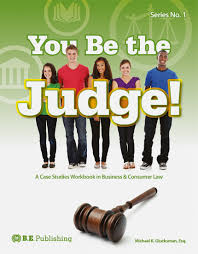 Main Events of the Case As you watch, what are some of the key pieces of evidence or details presented. ----The Accused (or a witness’s key points)----The Co-Accused (or another witnesses key points)----What evidence is submitted to the Judge or Jury for this case?Which side of the case do you favour? The Crown? The Defence? Why? What questions do you still have?What do you think is the Crown’s StrategyWhat do you think is the Defence’s Strategy